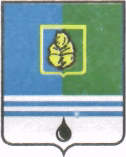 ПОСТАНОВЛЕНИЕАДМИНИСТРАЦИИ ГОРОДА КОГАЛЫМАХанты-Мансийского автономного округа - ЮгрыО мероприятиях по благоустройству, озеленению и санитарному содержаниютерритории города Когалыма в 2017 годуВ соответствии с пунктом 25 части 1 статьи 16 Федерального закона             от 06.10.2003 №131-ФЗ «Об общих принципах организации местного самоуправления в Российской Федерации», пунктом 24 части 1 статьи 6 Устава города Когалыма, постановлением Администрации города Когалыма от 28.04.2012 №1016 «Об утверждении правил благоустройства и санитарного содержания города Когалыма»:1. Утвердить план мероприятий по благоустройству, озеленению и санитарному содержанию территории города Когалыма в 2017 году согласно приложению 1 к настоящему постановлению.2. Определить:2.1. Закреплённые за предприятиями, учреждениями и организациями города Когалыма территории по благоустройству, озеленению и санитарному содержанию согласно приложению 2 к настоящему постановлению;2.2. План-схему размещения порталов и баннеров в городе Когалыме согласно приложению 3 к настоящему постановлению;2.3. Дополнительно закреплённые территории лесных массивов города Когалыма за предприятиями учреждениями и организациями города Когалыма, для проведения работ по очистке лесных массивов от сухостоя и густого подлеска, ликвидации несанкционированных свалок шириной 200 метров вокруг жилой застройки согласно приложению 4 к настоящему постановлению;2.4. Схему закрепления территории лесных массивов города Когалыма за предприятиями, учреждениями и организациями города для проведения работ по очистке лесных массивов от сухостоя и густого подлеска, ликвидации несанкционированных свалок шириной 200 метров вокруг жилой застройки согласно приложения 5 к настоящему постановлению.3. Рекомендовать руководителям предприятий, учреждений и организаций города Когалыма, независимо от организационно-правовой формы, формы собственности и ведомственной принадлежности ежемесячно в срок до 5-го  числа месяца, следующего за отчётным, предоставлять информацию о ходе выполнения мероприятий по благоустройству, озеленению и санитарному содержанию территории города Когалыма в 2017 году в муниципальное казённое учреждение «Управление жилищно-коммунального хозяйства города Когалыма», посредством электронной связи glonas2@yandex.ru или факсимильной связи по номеру 8(34667) 2-92-04 по установленной форме согласно приложению 6.4. Контроль за организацией мероприятий по благоустройству, озеленению и санитарному содержанию территории города Когалыма в 2017 году возложить на муниципальное казённое учреждение «Управление жилищно-коммунального хозяйства города Когалыма» (А.А.Морозов).5. Постановление Администрации города Когалыма от 13.05.2016 №1340 «О мероприятиях по благоустройству, озеленению и санитарному содержанию территории города Когалыма в 2016 году» признать утратившим силу.6. Опубликовать настоящее постановление и приложения к нему в газете «Когалымский вестник» и разместить на официальном сайте Администрации города Когалыма в информационно-телекоммуникационной сети «Интернет» (www.admkogalym.ru).7. Контроль за исполнением постановления возложить на заместителя главы города Когалыма М.А.Рудикова.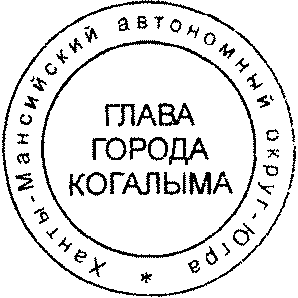 Глава города Когалыма						Н.Н.ПальчиковСогласовано:зам. главы г.Когалыма							М.А.Рудиковначальник ЮУ								А.В.Косолаповначальник ОРЖКХ Администрации г.Когалыма			Л.Г.Низамоваи.о. директора МКУ «УЖКХ г.Когалыма»				А.А.Проскуряковдиректор МБУ «КСАТ»						А.Н.КухтаПодготовлено:инженер 1 категории ОГХ МКУ «УЖКХ г.Когалыма»		Г.В.ЛарионоваРазослать: МКУ «УЖКХ г.Когалыма», ОРЖКХ, КУМИ, УЭ, ЮУ, ОАиГ, УКиМП, ОФиС, МБУ «КСАТ»,  газета «Когалымский вестник», Сабуров.Приложение 1к постановлению Администрациигорода Когалымаот 	13.04.2017 №739Планмероприятий по благоустройству, озеленению и санитарному содержанию территории города Когалыма в 2017 году Приложение 2к постановлению Администрациигорода Когалымаот 13.04.2017 №739Закреплённые за предприятиями, учреждениями и организациями города Когалыма территории по благоустройству, озеленению и санитарному содержаниюПриложение 3к постановлению Администрациигорода Когалымаот 13.04.2017 №739План-схемаразмещения порталов и баннеров в городе Когалыме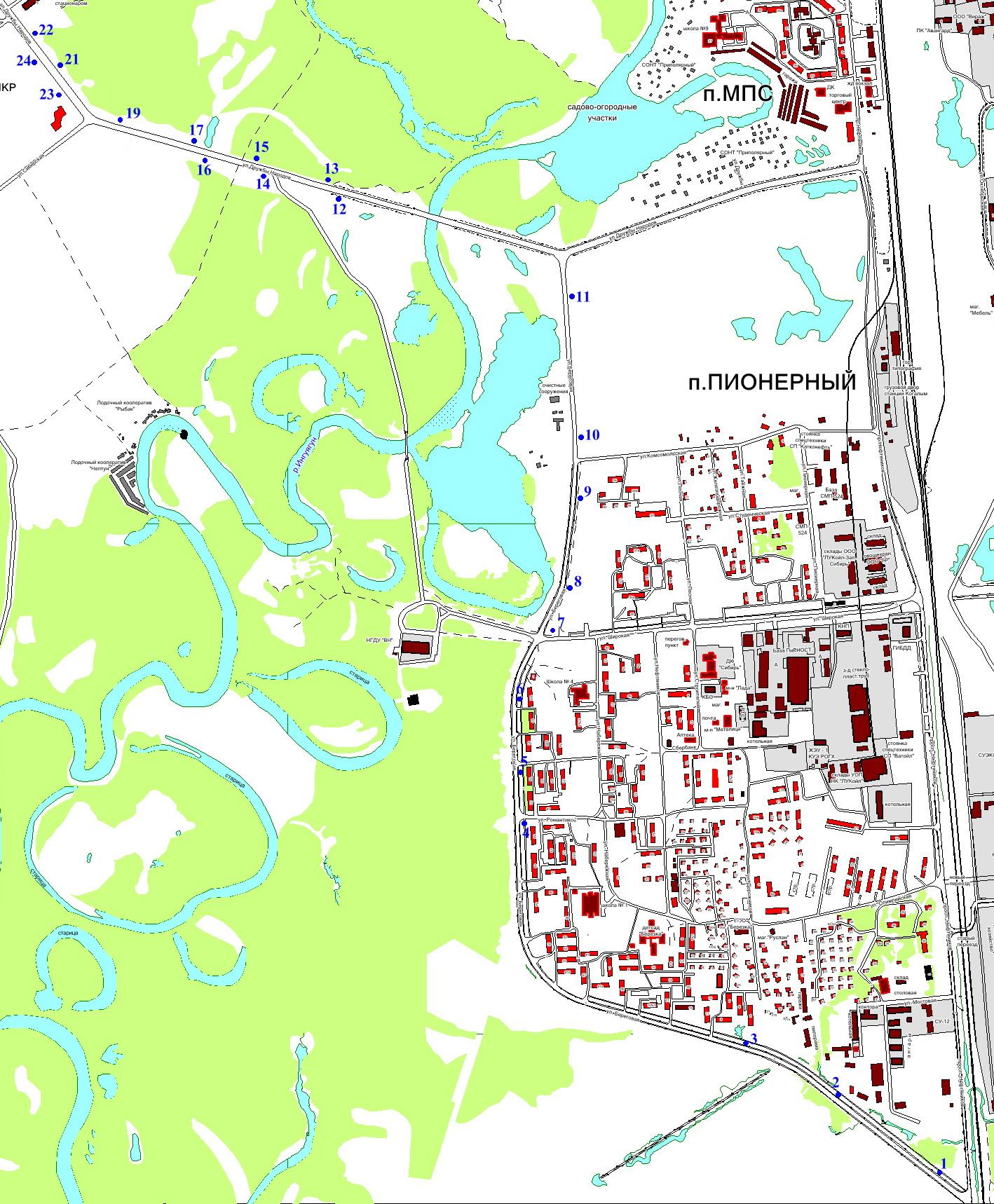 Приложение 4к постановлению Администрациигорода Когалымаот 13.04.2017 №739Закреплениетерритории лесных массивов города Когалымаза предприятиями, учреждениями и организациями города дляпроведения работ по очистке лесных массивов от сухостоя и густогоподлеска, ликвидации несанкционированных свалокшириной 200 метров вокруг жилой застройкиПриложение 5к постановлению Администрациигорода Когалымаот 13.04.2017 №739Схема закрепления территории лесных массивов города Когалыма за предприятиями, учреждениями и организациями города для проведения работ по очистке лесных массивов от сухостоя и густого подлеска, ликвидации несанкционированных свалок шириной 200 метров вокруг жилой застройки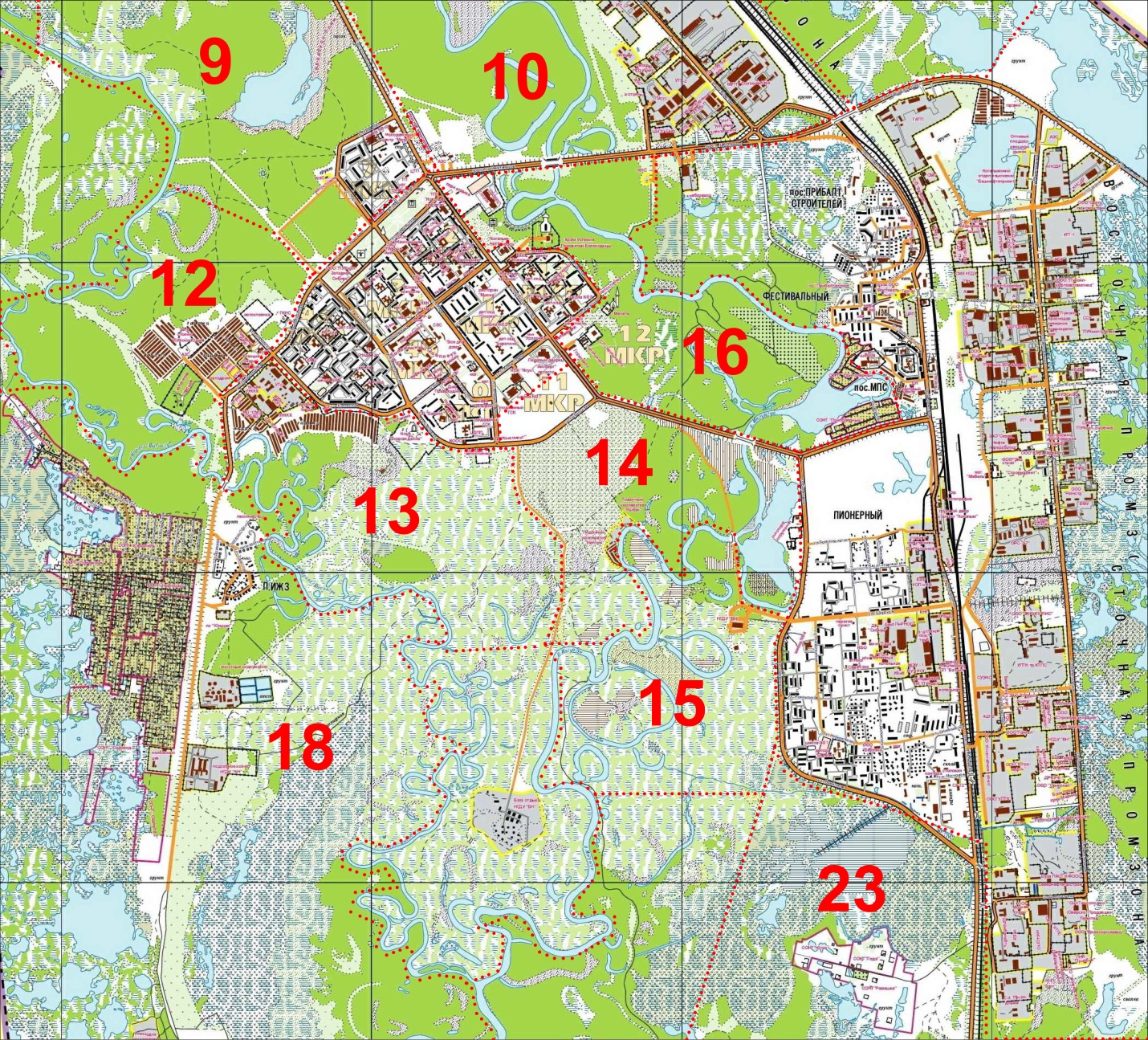 Примечание:Содержание территорий объектов, курируемых управлением экономики Администрации города Когалыма (предприятия торговли, общественного питания и сферы обслуживания), осуществляется в границах отведённого земельного участка и за границами участка на расстоянии . по периметру.Закрепление территорий, земельных участков по благоустройству, озеленению и санитарной очистке других предприятий города Когалыма определяется исходя из следующих условий:- на улицах с двусторонней застройкой по длине занимаемого участка, включая половину перекрестка; по ширине - от цокольной части жилых домов до оси проезжей части улицы, включая тротуар или пешеходную дорожку, не менее  по периметру;- на улицах с односторонней застройкой по длине занимаемого участка, включая половину перекрестка, по ширине - на всю ширину улицы, включая тротуары или пешеходные дорожки;- на дорогах и подходах к подъездным путям к промышленным предприятиям, а также к жилым микрорайонам, гаражам, складам и земельным участкам - по всей длине автодороги, включая зеленую зону;- домовладельцы и организации, выходящие на набережные водоемов и рек, озер, производят их уборку на всю ширину, в том числе и прилегающих к ним тротуаров и спусков к воде;- для арендаторов и собственников, находящихся в зданиях жилого фонда или иного назначения, считать закрепленной территорию по длине занимаемого помещения, по ширине - от цокольной части здания до проезжей части улицы, включая тротуар или пешеходную дорожку, газонную часть;- для арендаторов и собственников, находящихся в отдельно стоящих зданиях (в том числе павильоны, киоски), считать закрепленной прилегающую к ним территорию в радиусе  по периметру. В случае если рядом расположены несколько отдельно стоящих зданий, закрепленной считать 1/2 часть расстояния между соседними зданиями;- за строительными площадками закрепляется территория по санитарной очистке не менее  от ограждения стройки по всему периметру. В случае расположения строительной площадки у дороги - по длине занимаемого участка, по ширине - до проезжей части улицы, включая тротуар или пешеходную дорожку;- собственники инженерных коммуникаций обязаны обеспечить текущее содержание и поддерживать эстетический вид сетей, своевременно проводить мероприятия по санитарной уборке прилегающей территории по ширине не менее .Приложение 6к постановлению Администрациигорода Когалымаот 13.04.2017 №739СВЕДЕНИЯоб объемах выполненных мероприятий по благоустройствуи озеленению территории города Когалыма________________________________________________________(наименование юридического лица, индивидуального предпринимателя)Период выполнения мероприятий с «____»  __________ 201__по «____» ___________ 201__Анализвыполнения мероприятий по благоустройству и озеленениютерриторий города Когалыма в 2017 годуТабл. 1Уточнённые сведения по мероприятиям благоустройства и озеленения территорий города КогалымаТабл. 2Подпись руководителя, лица ответственного за исполнение.От «13»апреля2017г. № 739№ п/пНаименование мероприятийОтветственные исполнителиСрок исполненияКонтроль за исполнениемПримечание123456I. Предприятия городского хозяйства и нефтегазодобывающей отрасли            I. Предприятия городского хозяйства и нефтегазодобывающей отрасли            I. Предприятия городского хозяйства и нефтегазодобывающей отрасли            I. Предприятия городского хозяйства и нефтегазодобывающей отрасли            I. Предприятия городского хозяйства и нефтегазодобывающей отрасли            I. Предприятия городского хозяйства и нефтегазодобывающей отрасли            1. Работы по улучшению эстетического вида зданий, сооружений, объектов благоустройства города Когалыма  1. Работы по улучшению эстетического вида зданий, сооружений, объектов благоустройства города Когалыма  1. Работы по улучшению эстетического вида зданий, сооружений, объектов благоустройства города Когалыма  1. Работы по улучшению эстетического вида зданий, сооружений, объектов благоустройства города Когалыма  1. Работы по улучшению эстетического вида зданий, сооружений, объектов благоустройства города Когалыма  1. Работы по улучшению эстетического вида зданий, сооружений, объектов благоустройства города Когалыма  1.1Ремонт и покраска рекламных конструкций, вывешивание (обновление по необходимости) баннеров, растяжек, флагов Предприятия, учреждения и организации городадо 20.06.2017Отдел архитектуры и градостроительства Администрации города Когалыма (В.С. Лаишевцев); муниципальное казённое учреждение «Управление жилищно-коммунального хозяйства города Когалыма» (А.А.Морозов)На закрепленных территориях за предприятиями города (в соответствии с приложением 2 к настоящему постановлению), Общество с ограниченной ответственностью «ЛОТОС», Общество с ограниченной ответственностью «Сфинкс», Когалымское городское муниципальное предприятие «Центра досуга и отдыха» «Когалым» - обслуживаемые конструкции1.2Ревизия и монтаж флаговых композицийОткрытое акционерное общество «Югорская Территориальная Энергетическая Компания - Когалым»до 09.05.2017 (по необходимости)Муниципальное казённое учреждение «Управление жилищно-коммунального хозяйства города Когалыма» (А.А.Морозов)2. Работы по благоустройству, озеленению и санитарному содержанию территорий города Когалыма2. Работы по благоустройству, озеленению и санитарному содержанию территорий города Когалыма2. Работы по благоустройству, озеленению и санитарному содержанию территорий города Когалыма2. Работы по благоустройству, озеленению и санитарному содержанию территорий города Когалыма2. Работы по благоустройству, озеленению и санитарному содержанию территорий города Когалыма2. Работы по благоустройству, озеленению и санитарному содержанию территорий города Когалыма2.1Весенняя стрижка кустарников, деревьев, спиливание сухих, больных деревьев, прореживание по необходимости в местах произрастания с высокой плотностью. Посадка саженцев кустарников, деревьевМуниципальное бюджетное учреждение «Коммунспецавтотехника», предприятия, учреждения и организации городадо 30.06.2017Муниципальное бюджетное учреждение «Коммунспецавтотехника» (А.Н. Кухта)На закрепленных территориях за предприятиями города (в соответствии с приложением 2 к настоящему постановлению)2.2Завоз торфяно-песчаной смеси в места озеленительных работ, выполняемых на территории городаМуниципальное бюджетное учреждение «Коммунспецавтотехника», предприятия, учреждения и организации городадо 20.06.2017Муниципальное бюджетное учреждение «Коммунспецавтотехника»(А.Н. Кухта)По заявкам предприятий города2.3Планирование торфяно-песчаной смеси (раскисление, подготовка под посев газонной травы, посадка цветочной рассады и саженцев деревьев и кустарников)Муниципальное бюджетное учреждение «Коммунспецавтотехника», предприятия, учреждения и организации городадо 30.06.2017Муниципальное бюджетное учреждение «Коммунспецавтотехника» (А.Н. Кухта)На закрепленных территориях за предприятиями города (в соответствии с приложением 2 к настоящему постановлению)2.4Устройство, восстановление и содержание газонов (посев, полив и выкашивание)Муниципальное бюджетное учреждение «Коммунспецавтотехника», предприятия, учреждения и организации городас 30.06.2017 по 01.09.2017Муниципальное бюджетное учреждение «Коммунспецавтотехника» (А.Н. Кухта)На закрепленных территориях за предприятиями города (в соответствии с приложением 2 к настоящему постановлению)2.5Уборка территорий, улиц и площадей города, вывоз мусора, песка, листвы, веток деревьев иМуниципальное бюджетное учреждение «Коммунспецавтотехника», предприятия, учреждения и организации городапо необходимости, но не реже 1 раза в месяц с 30.04.2017 по 21.09.2017Муниципальное бюджетное учреждение «Коммунспецавтотехника» (А.Н. Кухта)На закрепленных территориях за предприятиями города (в соответствии с приложением 2 к настоящему постановлению)кустарников на городскую свалку твердых коммунальных отходов2.6Благоустройство участков строительных объектов, на которых ведутся строительные и ремонтные работы (ремонт и покраска оградительных сооружений, очистка подъездных дорог от строительного мусора и грунта) Организации (подрядчики), осуществляющие строительствоСогласно графиков производства работ пообъектно для  каждой подрядной организацииОтдел архитектуры и градостроительства Администрации города Когалыма (В.С. Лаишевцев); муниципальное учреждение «Управление капитального строительства города Когалыма» (Е.Ю.Гаврилюк); муниципальное казённое учреждение «Управление жилищно-коммунального хозяйства города Когалыма» (А.А.Морозов)2.7Очистка и ремонт чаш фонтанов, ревизия и текущее обслуживание электрооборудования и насосногоОткрытое с ограниченной ответственностью общество «Теплосервис» (С.Ю. Зубков); Западно-Сибирское региональное управление Общество с ограниченнойдо 30.05.2017Муниципальное казённое учреждение «Управление жилищно-коммунального хозяйства города Когалыма» (А.А.Морозов)На закрепленных территориях за предприятиями города (в соответствии с приложением 2 к настоящему постановлению)оборудования фонтанов, установка форсунок, пуск в работуответственностью «ЛУКОЙЛ-Энергосети»; общество с ограниченной ответственностью «Горводоканал»; муниципальное автономное учреждение «Культурно-досуговый комплекс «АРТ-Праздник» 2.8Проведение работ по ремонту и покраске ограждений вдоль автомобильных дорогМуниципальное бюджетное учреждение «Коммунспецавтотехника», предприятия, учреждения и организации города до 10.06.2017Муниципальное бюджетное учреждение «Коммунспецавтотехника», предприятия, учреждения и организации городаНа закрепленных территориях за предприятиями города (в соответствии с приложением 2 к настоящему постановлению)2.9Ямочный ремонт во дворах жилых микрорайонов города по следующим адресам:2.9.1ул.Прибалтийская, д.3А,5 Муниципальное бюджетное учреждение «Коммунспецавтотехника»с 01.06.2017 по 01.07.2017Муниципальное бюджетное учреждение «Коммунспецавтотехника»(Кухта А.Н.)Работы выполняются с применением материалов: асфальтовая крошка и асфальтобетонная смесь.2.9.2ул.Дружбы Народов, д.10,12, 12/1,12А,12ВМуниципальное бюджетное учреждение «Коммунспецавтотехника»с 01.06.2017 по 01.07.2017Муниципальное бюджетное учреждение «Коммунспецавтотехника»(Кухта А.Н.)Работы выполняются с применением материалов: асфальтовая крошка и асфальтобетонная смесь.2.9.3ул.Дружбы Народов, д.19,21,25Муниципальное бюджетное учреждение «Коммунспецавтотехника»с 01.07.2017 по 01.08.2017Муниципальное бюджетное учреждение «Коммунспецавтотехника»(Кухта А.Н.)Работы выполняются с применением материалов: асфальтовая крошка и асфальтобетонная смесь.2.9.4ул.Прибалтийская, д.39,41,43,45,47,49,51Муниципальное бюджетное учреждение «Коммунспецавтотехника»с 01.08.2017 по 01.09.2017Муниципальное бюджетное учреждение «Коммунспецавтотехника»(Кухта А.Н.)Работы выполняются с применением материалов: асфальтовая крошка и асфальтобетонная смесь.2.9.5ул.Югорская, д. 32,34,36,38,44Муниципальное бюджетное учреждение «Коммунспецавтотехника»с 01.06.2017 по 01.07.2017Муниципальное бюджетное учреждение «Коммунспецавтотехника»(Кухта А.Н.)Работы выполняются с применением материалов: асфальтовая крошка и асфальтобетонная смесь.2.9.6ул.Ленинградская, д. 41, 47,51, 59Муниципальное бюджетное учреждение «Коммунспецавтотехника»с 01.08.2017 по 01.09.2017Муниципальное бюджетное учреждение «Коммунспецавтотехника»(Кухта А.Н.)Работы выполняются с применением материалов: асфальтовая крошка и асфальтобетонная смесь.2.9.7ул.Бакинская, д.47,53,57Муниципальное бюджетное учреждение «Коммунспецавтотехника»с 01.08.2017 по 01.09.2017Муниципальное бюджетное учреждение «Коммунспецавтотехника»(Кухта А.Н.)Работы выполняются с применением материалов: асфальтовая крошка и асфальтобетонная смесь.2.9.8ул.Бакинская, д.59,61,63,65,67Муниципальное бюджетное учреждение «Коммунспецавтотехника»с 01.08.2017 по 01.09.2017Муниципальное бюджетное учреждение «Коммунспецавтотехника»(Кухта А.Н.)Работы выполняются с применением материалов: асфальтовая крошка и асфальтобетонная смесь.2.9.9ул.Молодёжная, д. 9, 11, 13а,13бМуниципальное бюджетное учреждение «Коммунспецавтотехника»с 01.07.2017 по 01.08.2017Муниципальное бюджетное учреждение «Коммунспецавтотехника»(Кухта А.Н.)Работы выполняются с применением материалов: асфальтовая крошка и асфальтобетонная смесь.2.9.10ул.Мира, д.18,18аМуниципальное бюджетное учреждение «Коммунспецавтотехника»с 01.07.2017 по 01.08.2017Муниципальное бюджетное учреждение «Коммунспецавтотехника»(Кухта А.Н.)Работы выполняются с применением материалов: асфальтовая крошка и асфальтобетонная смесь.2.10Организация дополнительных гостевых автостоянок во дворах города по следующим адресам:Муниципальное бюджетное учреждение «Коммунспецавтотехника»Муниципальное бюджетное учреждение «Коммунспецавтотехника»(Кухта А.Н.)Работы выполняются с применением материалов: железобетонные плиты и асфальтовая крошка.2.10.1ул. Ленинградская, д.1Муниципальное бюджетное учреждение «Коммунспецавтотехника»с 01.06.2017 по 01.07.2017Муниципальное бюджетное учреждение «Коммунспецавтотехника»(Кухта А.Н.)Работы выполняются с применением материалов: железобетонные плиты и асфальтовая крошка.2.10.2ул. Дружбы Народов, д.25Муниципальное бюджетное учреждение «Коммунспецавтотехника»с 01.06.2017 по 01.07.2017Муниципальное бюджетное учреждение «Коммунспецавтотехника»(Кухта А.Н.)Работы выполняются с применением материалов: железобетонные плиты и асфальтовая крошка.2.10.3ул. Ленинградская 25 (16х6 машиномест)Муниципальное бюджетное учреждение «Коммунспецавтотехника»с 01.07.2017 по 01.08.2017Муниципальное бюджетное учреждение «Коммунспецавтотехника»(Кухта А.Н.)Работы выполняются с применением материалов: железобетонные плиты и асфальтовая крошка.2.10.4ул. Бакинская д.49 (76х6 на 30 машиномест)Муниципальное бюджетное учреждение «Коммунспецавтотехника»с 01.07.2017 по 01.08.2017Муниципальное бюджетное учреждение «Коммунспецавтотехника»(Кухта А.Н.)Работы выполняются с применением материалов: железобетонные плиты и асфальтовая крошка.2.10.5ул. Бакинская д.23 (24х6 на 9 машиномест)Муниципальное бюджетное учреждение «Коммунспецавтотехника»с 01.08.2017 по 01.09.2017Муниципальное бюджетное учреждение «Коммунспецавтотехника»(Кухта А.Н.)Работы выполняются с применением материалов: железобетонные плиты и асфальтовая крошка.II. Предприятия торговли, общественного питания и сферы обслуживания населения города КогалымаII. Предприятия торговли, общественного питания и сферы обслуживания населения города КогалымаII. Предприятия торговли, общественного питания и сферы обслуживания населения города КогалымаII. Предприятия торговли, общественного питания и сферы обслуживания населения города КогалымаII. Предприятия торговли, общественного питания и сферы обслуживания населения города КогалымаII. Предприятия торговли, общественного питания и сферы обслуживания населения города Когалыма1Очистка, ремонт и покраска (по необходимости) фасадов зданий магазинов, павильонов, киосковПредприятия торговли, общественного питания и сферы обслуживания населения города Когалымадо 10.06.2017Отдел архитектуры и градостроительства Администрации города Когалыма (В.С. Лаишевцев)На закрепленных территориях за предприятиями города в соответствии с приложением 2 настоящего постановления и пунктами 2.7, 2.8 Правил благоустройства и санитарного содержания города Когалыма 2Рекламное оформление витрин, включая тематику празднования Дня города, обновление вывесок и аншлагов торговых предприятий городаПредприятия торговли, общественного питания и сферы обслуживания населения города Когалымадо 10.06.2017Управление экономики Администрации города Когалыма (Е.Г.Загорская)(Постановление Администрации города Когалыма от 28.04.2012 №1016)3Высадка зеленых насаждений (деревья, кустарники), разбивка газонов, цветников и уход за ними Предприятия торговли, общественного питания и сферы обслуживания населения города Когалымадо 30.05.2017Управление экономики Администрации города Когалыма (Е.Г.Загорская)4Санитарная очистка от мусора и благоустройство территорий, прилегающих к объектам торговли  Предприятия торговли, общественного питания и сферы обслуживания населения города Когалымапо необходимости Управление экономики Администрации города Когалыма (Е.Г.Загорская)III. Бюджетные учреждения города КогалымаIII. Бюджетные учреждения города КогалымаIII. Бюджетные учреждения города КогалымаIII. Бюджетные учреждения города КогалымаIII. Бюджетные учреждения города КогалымаIII. Бюджетные учреждения города Когалыма1Ремонт и покраска ограждений по периметру участкаУчреждения образования, культуры, спорта, здравоохранения и социального обслуживания населения, находящиеся на территории города Когалымадо 15.06.2017Управление образования Администрации города Когалыма (С.Г.Гришина); управление культуры, спорта и молодежной политики Администрации города Когалыма (Л.А.Юрьева)На закрепленных территориях за предприятиями города (в соответствии с приложением 2 к настоящему постановлению)2Ремонт, покраска и установка новых малых архитектурных форм, спортивных площадок, элементов благоустройства территорий учрежденийУчреждения образования, культуры, спорта, здравоохранения и социального обслуживания населения, находящиеся на территории города Когалымадо 01.06.2017 ремонт и покраска. Установка по согласованиюУправление образования Администрации города Когалыма (С.Г.Гришина); управление культуры, спорта и молодежной политики Администрации города Когалыма (Л.А.Юрьева)3Озеленение территорий учреждений: высадка зеленых насаждений (деревья, кустарники), разбивка газонов, цветников и уход за ними до 30.05.2017Управление образования Администрации города Когалыма (Л.А.Гришина); управление культуры, спорта и молодежной политики Администрации города Когалыма (Л.А.Гришина)4Санитарная очистка от мусора и благоустройство территорий, прилегающих к бюджетным учреждениям по необходимости Управление образования Администрации города Когалыма (С.Г.Гришина)IV. Садово-огороднические некоммерческие товарищества, гаражно-потребительские, гаражно-строительные кооперативыIV. Садово-огороднические некоммерческие товарищества, гаражно-потребительские, гаражно-строительные кооперативыIV. Садово-огороднические некоммерческие товарищества, гаражно-потребительские, гаражно-строительные кооперативыIV. Садово-огороднические некоммерческие товарищества, гаражно-потребительские, гаражно-строительные кооперативыIV. Садово-огороднические некоммерческие товарищества, гаражно-потребительские, гаражно-строительные кооперативыIV. Садово-огороднические некоммерческие товарищества, гаражно-потребительские, гаражно-строительные кооперативы1Санитарная очистка от мусора и благоустройство территорий по периметру (не менее )Председатели садово-огороднических и гаражных кооперативов городадо 10.06.2017Комитет по управлению муниципальным имуществом Администрации города Когалыма (А.В.Ковальчук)2Ликвидация несанкционированных свалок на территории, прилегающей к кооперативамдо 01.07.2017№ п/пГраницы закрепленной территории, объекты благоустройстваПредприятие, за которым закреплена территория, объектРуководитель предприятия, ответственное лицоI. ПРАВОБЕРЕЖНАЯ ЧАСТЬ ГОРОДАI. ПРАВОБЕРЕЖНАЯ ЧАСТЬ ГОРОДАI. ПРАВОБЕРЕЖНАЯ ЧАСТЬ ГОРОДАI. ПРАВОБЕРЕЖНАЯ ЧАСТЬ ГОРОДА1.1. 1-й микрорайон города1.1. 1-й микрорайон города1.1. 1-й микрорайон города1.1. 1-й микрорайон городаВ границах улиц Дружбы Народов, Молодежная (территория, прилегающая к трехлистникам и ограниченная внутриквартальными проездами вдоль домов 18а по улице Дружбы Народов и дома 9 по улице Молодежная) Общество с ограниченной ответственностью «Управление социальных объектов»Попович Н.И.В границах улиц Мира (территория, прилегающая к муниципальному бюджетному образовательному учреждению «Средняя школа №8/2» и ограниченная проездами вдоль многоквартирных жилых домов улице Мира, домов 4, 10)Западно-сибирское региональное управление Общество с ограниченной ответственностью «ЛУКОЙЛ - Энергосети»Хованский В.ГВ границах улицы Дружбы народов (территория ограничена внутриквартальными проездами от дома по улице Дружбы народов, дом 26, до муниципального бюджетного образовательного учреждения «Средняя школа №8/2» вдоль муниципального бюджетного дошкольного образовательного учреждения «Сказка» и проезда вдоль дома по улице Дружбы Народов, дом 18а)Филиал Общество с ограниченной ответственностью «ЛУКОЙЛ-Инжиниринг» «КогалымНИПИнефть»Шкандратов В.В.В границах улиц Дружбы народов, Степана Повха (территория ограничена внутриквартальными проездами от дома по улице Дружбы Народов, 26, до магазина «Новинка» и далее до улицы Степана Повха, прилегающая к муниципальному бюджетному дошкольному образовательному учреждению «Буратино»)Муниципальное бюджетное учреждение «Коммунспецавтотехника»Кухта А.Н.В границах улиц Мира, Молодежная (территория ограничена внутриквартальными проездами вдоль домов по улице Мира, 12, Молодежная, 13б, Молодежная, 9)Общество с ограниченной ответственностью «ВМУ»Паначев И.В.В границах улиц Мира,  Степана Повха (территория ограничена внутриквартальным проездом у дома 8 по улице Степана Повха до границы муниципального бюджетного дошкольного образовательного учреждения  «Буратино» и школы №8/2, а также проездом вдоль дома по адресу: улице Мира, 4)Филиал Общества с ограниченной ответственностью «ЛУКОЙЛ-ИНФОРМ» в городе КогалымеШмаков А.В.В границах улицы Степана Повха (территория ограничена внутриквартальными проездами у домов 8 и 6 по улице Степана Повха до ограждения детского дошкольного учреждения «Буратино» у школы №8/2)Когалымское территориальное производственное управление общество с ограниченной ответственностью «ЕАЕ-Консалт»Мартынов А.Ю.В границах улицы Мира, (территория ограничена внутриквартальным проездом у дома 4 по улице Мира от границы школы №8/2, вдоль сквера у школы №8/2 до ограждения детского дошкольного учреждения «Буратино» у школы №8/2) а также проездом вдоль дома по адресу: улице Дружбы Народов, дом 22а)Общество с ограниченной ответственностью «Арсиэнтэк»Карпов В.В.1.2. 2-й микрорайон1.2. 2-й микрорайон1.2. 2-й микрорайон1.2. 2-й микрорайонВ границах улиц  Дружбы народов, Прибалтийская (территория ограничена внутриквартальными проездами вдоль дома по адресу: улица Дружбы народов, 12в, проездом, прилегающим к муниципальному бюджетному образовательному учреждению «Средняя школа №3» за территорией банка «Петрокоммерц», вдоль комплексного центра социального обслуживания населения «Жемчужина» до улицы Прибалтийская)Общество с ограниченной ответственностью «Когалым нефтепромысловое оборудование - Сервис»Боровик В.Д.В границах улиц Дружбы Народов, Молодежная (вдоль внутриквартального проезда, прилегающего к муниципальному бюджетному дошкольному образовательному учреждению «Чебурашка», и проезда вдоль муниципального образовательного учреждения «Средняя школа №3» до улицы Дружбы Народов)Общество с ограниченной ответственностью «Центр научно-исследовательских и производственных работ»Агадуллин Т.А.В границах улиц Мира, Молодежная (ограничена территорией внутриквартальных проездов от почты по улице  Молодежная, 10, до муниципального образовательного учреждения «Средняя школа №3» и от дома 22 по улице Мира, до тыльной стороны Дома бытовых услуг по улице Молодежная, дом 10/4)Общество с ограниченной ответственностью «Когалымский завод химреагентов»Меркулов С.В.В границах улицы Мира (территория ограничена внутриквартальным проездом от здания улицы Мира, 22, до тыльной стороны «Дома бытовых услуг», улицы Молодежная, дом 10/4, ограждения муниципального образовательного учреждения «Средняя школа №3» до дома по улице  Прибалтийская, 9а, вдоль домов по улице Мира, 22б, 22а, включая территорию комплексного центра социального обслуживания населения «Жемчужина» до улицы Прибалтийская)Общество с ограниченной ответственностью «Компания по ремонту скважин «Евразия»Шведов С.Д.1.3. 3-й микрорайон1.3. 3-й микрорайон1.3. 3-й микрорайон1.3. 3-й микрорайонВ границах улиц Прибалтийская, Мира (вдоль домов по улице Мира, дом 19, улице Молодежная, дом 24, ограждений образовательных учреждений детского садика «Солнышко», «Средняя школа №5» до улицы Прибалтийская, включая территорию, прилегающую к административному зданию закрытого акционерного общества «ЛУКОЙЛ-АИК»)Закрытое акционерное общество «ЛУКОЙЛ-АИК»Корунов А.А.В границах улиц Мира, Молодежная (территория, прилегающая к культурно-досуговому комплексу «Янтарь», магазину «Рассвет» и ограниченная ограждениями образовательных учреждений детского садика «Солнышко», муниципальным бюджетным общеобразовательным учреждением «Средняя школа №5» и проездом вдоль домов по адресу: улица Ленинградская, 6, 2)Транспортная компания «Спецнефтетранс» Общество с ограниченной ответственностью «Дорстройсервис»Снурницын С.Д.В границах улиц Прибалтийская, Ленинградская, Молодежная и проездом вдоль домов по адресу: улица Ленинградская, дом 6, 2, в сторону муниципального бюджетного образовательного учреждения «Средняя школа №5»Общество с ограниченной ответственностью «Компания по ремонту скважин «Евразия»Шведов С.Д.1.4. 4-й микрорайон1.4. 4-й микрорайон1.4. 4-й микрорайон1.4. 4-й микрорайонВ границах улиц Прибалтийская, Ленинградская, Бакинская, территории внутри микрорайонаОбщество с ограниченной ответственностью «КонцессКом»Прусевич В.С.1.5. 7-й микрорайон1.5. 7-й микрорайон1.5. 7-й микрорайон1.5. 7-й микрорайонВ границах улиц Мира, Северная, Сургутское шоссе, Градостроителей, территория внутри микрорайонаТранспортная компания «Спецнефтетранс» Общество с ограниченной ответственностью «Когалымское управление технологического транспорта»Балаев В.А.1.6. 10-й микрорайон1.6. 10-й микрорайон1.6. 10-й микрорайон1.6. 10-й микрорайонВ границах улиц Сибирская, Степана Повха, Солнечная, Сопочинского, территория внутри микрорайонаОбщество с ограниченной ответственностью «Горводоканал»Шекета А.Н.В границах улицы Сибирская, территория, прилегающую к административному зданию ООО «МЕДИА-ХОЛДИНГ «ЗАПАДНАЯ СИБИРЬ», включая лесной массив до ограждения административного здания, расположенного по улице Сибирская, дом 11Общество с ограниченной ответственностью «МЕДИА-ХОЛДИНГ «ЗАПАДНАЯ СИБИРЬ»Гасилова А.В.1.7. 11-й микрорайон1.7. 11-й микрорайон1.7. 11-й микрорайон1.7. 11-й микрорайонВ границах ул. Степана Повха, проспект Шмидта внутри 11 микрорайона (территория от пересечения улиц Мира, Степана Повха до пересечения проспекта Шмидта и улицы Сибирская, далее по проспекту Шмидта до дома №12 и от торца дома в сторону культурно-стпортивного комплекса «Ягун», улице Степана Повха)Муниципальное бюджетное учреждение «Коммунспецавтотехника»Кухта А.Н.В границах улиц Степана Повха, Дружбы народов, проспекта Шмидта до дома №12 по проспекту через 11 микрорайон до культурно-спортивного комплекса «Ягун»Когалымское городское муниципальное унитарное предприятие «Управление производственно технологической комплектации»Якимов В.П.1.8. 13-й микрорайон1.8. 13-й микрорайон1.8. 13-й микрорайон1.8. 13-й микрорайонВ границах улица Дружбы народов, Югорская, Янтарная Открытое акционерное общество «Югорская Территориальная Энергетическая Компания – Когалым»Веприков Ю.А.В границах улицы Янтарная, территория, прилегающая к автовокзалу по адресу: улица Янтарная, дом 3 Территориальное производственное предприятие «Когалымнефтегаз»Фильченко С.В.В границах улицы Янтарная, территория, прилегающая к зданию ООО «КАТКонефть»Общество с ограниченной ответственностью «КАТКонефть»Гартвик А.А.1.9. Скверы, парки, объекты массового отдыха населения1.9. Скверы, парки, объекты массового отдыха населения1.9. Скверы, парки, объекты массового отдыха населения1.9. Скверы, парки, объекты массового отдыха населенияСквер в седьмом микрорайонеМуниципальное бюджетное учреждение «Коммунспецавтотехника»Кухта А.Н.Сквер им. «С.А. Повха»Муниципальное бюджетное учреждение «Коммунспецавтотехника»Кухта А.Н.Сквер им. «В.Г.Шмидта»Муниципальное бюджетное учреждение «Коммунспецавтотехника»Кухта А.Н.Сквер «Югорочка»Муниципальное бюджетное учреждение «Коммунспецавтотехника»Кухта А.Н.Площадь «Мира»Муниципальное бюджетное учреждение «Коммунспецавтотехника»Кухта А.Н.Сквер в районе кольцевой развязки улиц Степана Повха и Дружбы НародовМуниципальное бюджетное учреждение «Коммунспецавтотехника»Кухта А.Н.Территория Рябинового бульвара, ограниченная проезжей частью автомобильных дорог по улице Прибалтийская, Градостроителей до скульптурной композиции «Капля»Общество с ограниченной ответственностью «ЛУКОЙЛ - Западная Сибирь»Невмержицкий В.В.Территория Рябинового бульвара, ограниченная проезжей частью автомобильных дорог по улице Прибалтийская, Дружбы народов и Градостроителей до скульптурной композиции «Капля»Территориальное производственное предприятие «Когалымнефтегаз»Фильченко С.В.Сквер у здания Администрации города Когалыма (улица Дружбы народов, дом 7)Администрация города КогалымаРудиков М.А.Территория лесного массива напротив здания ООО «ЛУКОЙЛ - Западная Сибирь» в границах улиц Градостроителей, Мира и объездной Администрация города КогалымаРудиков М.А.Территория, прилегающая к зданию Дворца спорта, ограниченная проезжей частью автомобильных дорог проспект Нефтяников, забором «Парка аттракционов», Береговое укрепление реки Ингу – Ягун до пешеходной дорожки к ХрамуМуниципальное автономное учреждение «Дворец спорта»Прохорин Д.А.Территория лыжной базы «Снежинка» в границах подъездной дороги к лыжной базе, улицы Сибирская, до ограждения «Парка Победы»Муниципальное автономное учреждение «Дворец спорта»Прохорин Д.А.Территория лесного массива в границах дорог по улиц Степана Повха, Солнечная, проезд Сопочинского до городского рынка, включая автомобильную стоянку по улице МираМуниципальное бюджетное учреждение «Коммунспецавтотехника»Кухта А.Н.Территория городского рынка, включая автомобильную стоянку по улице СопочинскогоКогалымское городское муниципальное унитарное мероприятие «Рябинушка»Ситдикова Д..В.Территория спортивного комплекса «Юбилейный»Муниципальное автономное учреждение «Дворец спорта» Прохорин Д.А.Территория муниципального бюджетного учреждения «Когалымская городская больница»Муниципальное бюджетное учреждение Ханты-Мансийского автономного округа - Югры «Когалымская городская больница»Маковеев О.Н.Территория, прилегающая к административному зданию, расположенному по улице Мира, дом 15Муниципальное автономное учреждение «Многофункциональный центр предоставления государственных и муниципальных услуг»Андреева М.С.Территория, прилегающая к зданию магазина «Лезгинка» (от улицы Мира до ограждения городского рынка)Общество с ограниченной ответственностью «Оскар»Аскеров А.А.Территория, прилегающая к зданию магазина «Мечта»Общество с ограниченной ответственностью «Скиф»Заиченко С.Н.Сквер у административного здания по улице Дружбы народов, 41Открытое акционерное общество «Капитал Страхование»,Закрытое акционерное общество «Капитал Медицинское страхование»Крюков С.Н.Кузнецова И.Ю.Территория Православного храма в границах улица Югорская и пешеходная дорожка к ХрамуМуниципальное бюджетное учреждение молодежный комплексный центр "Феникс",Клуб духовного общенияХайруллина Л.Г.,Смирнова Г.В.Территория, прилегающая к «Мечети» от стоянки по адресу улица Янтарная 2 до стоянки в районе «Мечети»Национально-культурное общество дагестанцев  «Единство»Касумбеков О.Н.1.10. Прилегающая территория вдоль объездных и центральных дорог города1.10. Прилегающая территория вдоль объездных и центральных дорог города1.10. Прилегающая территория вдоль объездных и центральных дорог города1.10. Прилегающая территория вдоль объездных и центральных дорог городаТерритория, прилегающая к дороге по улице Прибалтийская (от ГКНС по адресу: ул. Прибалтийская, 24, до поворота к гостинице «Лесная»)Муниципальное бюджетное учреждение «Коммунспецавтотехника»Кухта А.Н.Территория, прилегающая к объездной дороге (от поворота в сторону улицы Прибалтийская до перекрестка с ней), территория, прилегающая к дороге улицы Прибалтийская (от трехлистников до ГКНС)Общество с ограниченной ответственностью «РегионГрузСервис»Борзило Д.А.Территория лесопарковых участков, прилегающая к улицам Сургутское шоссе (от территории автозаправки до светофора), улица Северная (от светофора по улице Северная до пересечения с объездной дорогой и улицы Мира)Общество с ограниченной ответственностью Нефтяная Компания «Мастер – Нефть»Мыльников А.Б.Территория лесопарковых участков, прилегающая к объездной дороге (от перекрёстка улиц Северная, Мира до поворота на улице Прибалтийская)Закрытое акционерное общество «ЛУКОЙЛ-АИК»Корунов А.А.Территория лесопарковых объектов, прилегающая к улице Мира (от перекрёстка улиц Северная, Мира до улицы Градостроителей)Общество с ограниченной ответственностью «КАТКонефть»Гартвик А.А.Территория вдоль улицы Градостроителей (от перекрёстка с улицы Мира до кольцевой развязки на улице Прибалтийской)Общество с ограниченной ответственностью «Управление социальных объектов»Попович Н.И.Территория лесопарковых участков, прилегающая к объездной дороге (от перекрёстка улиц Северная, Мира до кольцевой развязки на улице Прибалтийской по внутреннему периметру объездной дорогиОбщество с ограниченной ответственностью «Сибинвест»Устинов В.А.Территория лесопарковой зоны, вдоль улиц Янтарная, Югорская Открытое акционерное общество «Югорская Территориальная Энергетическая Компания – Когалым»Веприков Ю.А.Территория, прилегающая к дороге проезд Сопочинского от автостоянки у городского рынка до перекрёстка с улиц Бакинская,  Ленинградская, Сибирская, включая территорию пустыря до территории инфекционного отделения городской больницы. Территория вдоль улицы Прибалтийская со стороны жилых домов (от дома по улице Прибалтийская, 1 до перекрёстка с улиц Ленинградская и Прибалтийская)Муниципальное бюджетное учреждение «Коммунспецавтотехника»Кухта А.Н.Территория вдоль дороги по улице Сибирская от перекрёстка проспект Шмидта, улицы Мира, улицы Сибирская до перекрёстка улиц Бакинская, Ленинградская. Общество с ограниченной ответственностью «Горводоканал»Шекета А.Н.Территория вдоль дороги по улице Прибалтийская от перекрёстка с улицы Бакинская по стороне, примыкающей к производственным предприятиям коммунального хозяйства, гаражным кооперативам до моста через реку Кирилл-Высь Ягун).Прилегающая территория вдоль автодороги по улицам Ленинградская, (вдоль жилых домов), Бакинская (с двух сторон)Общество с ограниченной ответственностью «КонцессКом»Прусевич В.С.Территория вдоль дороги по улице Проспект Шмидта со стороны 11 микрорайона, улицы Степана Повха от перекрёстка улиц Мира, Степана Повха со стороны 11 микрорайона Когалымское городское муниципальное унитарное предприятие «Управление производственно технологической комплектации»Якимов В.П.Территория вдоль автомобильных дорог (по улице Дружбы Народов от кольцевой развязки улиц Янтарная, Степана Повха и Дружбы Народов до улицы Прибалтийская, улицы Мира - от улицы Степана Повха до улицы Прибалтийская, улицы Ленинградская - от перекрёстка с улицы Бакинская, Сибирская по чётной стороне до улицы ПрибалтийскаяМуниципальное бюджетное учреждение «Коммунспецавтотехника»Кухта А.Н.Территория вдоль автомобильной дороги по проспекту Нефтяников от моста через реку Ингу-Ягун до путепроводаОбщество с ограниченной ответственностью «Хлебопродукт»Хаманаев Р.М.Территория вдоль автомобильной дороги от ограждения гостиницы «Лесная» до моста через реку Кирилл-Высь Ягун Когалымское региональное управление Общество с ограниченной ответственностью «Уралнефтепродукт»Голубцов Э.Н.Территория лесного участка вдоль автомобильной дороги по проспекту Шмидта от пересечения с улицы Степана Повха до перекрёстка с улицы Дружбы НародовОбщество с ограниченной ответственностью «АРГОС – Прометей»Ханнанов И.И.Территория, вдоль автомобильной дороги по улице Молодежная Общество с ограниченной ответственностью «ВМУ»Паначев И.В.Территория вдоль автомобильной дороги от перекрёстка улицы Дружбы народов и улицы Степана Повха по улице Дружбы Народов до светофорного объекта на пересечении с улицы Береговая (со стороны улицы Дружбы народов, 41)Общество с ограниченной ответственностью «Компания по ремонту скважин «Евразия»Шведов С.Д.Территория вдоль автомобильной дороги от перекрёстка улицы Дружбы народов и улицы Степана Повха по улице Дружбы Народов до светофорного объекта на пересечении с улицей Береговая (со стороны ледового дворца «Айсберг»)Общество с ограниченной ответственностью Агентство «ЛУКОМ-А» - Западная Сибирь»Дорогавцев В.А.II. ЛЕВОБЕРЕЖНАЯ ЧАСТЬ ГОРОДАII. ЛЕВОБЕРЕЖНАЯ ЧАСТЬ ГОРОДАII. ЛЕВОБЕРЕЖНАЯ ЧАСТЬ ГОРОДАII. ЛЕВОБЕРЕЖНАЯ ЧАСТЬ ГОРОДАЗемельный участок территории поселка «Пионерный», ограничен улицами Дорожников, Промысловая, Олимпийская, до проезда, расположенного между домами 19, 17а по ул. ОлимпийскаяЗападно-Сибирский филиал ООО «Буровая компания Евразия»Хатмуллин М.М.Земельный участок территории поселка «Пионерный», ограничен улицами Дорожников, Олимпийская, Нефтяников, РомантиковОбщество с ограниченной ответственностью «БВС-Евразия»Орлов Ю.М.Территория вдоль автомобильной дороги по улице Береговая от светофора по улице Дружбы Народов до пересечения с улицы Комсомольская, в границах прилегающей территории автодорогиТранспортная компания «Спецнефтетранс»Общество с ограниченной ответственностью «Управление технологического транспорта-1»Колотило В.Г.Территория вдоль автомобильной дороги от перекрёстка улицы Лесная и улицы Широкая по улице Широкая до пересечения с улицей ПионернаяТранспортная компания «Спецнефтетранс»Общество с ограниченной ответственностью «Ремспецтранс-1»Коньков Р.А.Территория посёлка «Пионерный» от пересечения улиц Береговая-Комсомольская, в границах улиц Набережная, ШирокаяЗакрытое акционерное общество«ЛУКОЙЛ ЭПУ Сервис»Ельцов И.Д.Территория посёлка «Пионерный» в границах улиц Широкая, Нефтяников, Набережная до торца дома № 27 по ул. Набережная, и далее на восток в сторону дома № 9 по улице НефтяниковЗакрытое акционерное общество«ЛУКОЙЛ ЭПУ Сервис»Ельцов И.Д.Территория посёлка «Пионерный» от улицы Широкая в границах производственной базы закрытое акционерное общество «ЛУКОЙЛ ЭПУ Сервис»Закрытое акционерное общество«ЛУКОЙЛ ЭПУ Сервис»Ельцов И.Д.Территория посёлка «Пионерный» от пересечения улиц Береговая-Широкая до улицы Набережная и улицы Романтиков до магазина «Русская поляна»Территориальное производственное предприятие «Повхнефтегаз»Переверзин В.И.Территория посёлка «Пионерный», в границах улиц Набережная, Олимпийская, Кирова, Дорожников, РомантиковОбщество с ограниченной ответственностью «БПО Сервис»Пушин А.Н.Территория посёлка «Пионерный» от пересечения улиц Береговая-Романтиков, в границах улиц Береговая, Набережная, РомантиковОбщество с ограниченной ответственностью «Северная транспортная компания»Авчинник В.И.Территория посёлка «Пионерный», в границах домов по улице Береговая дом 39, улица  Кирова дом 7, Береговая, дом 3. Территория вдоль автомобильной дороги по улице Береговая от границ дом 39 по улице Береговая до границ дом 3 по улице Береговая.Транспортная компания «Спецнефтетранс» Общество с ограниченной ответственностью «РемДорМаш»Балаев В.А.Территория посёлка «Пионерный», в границах домов по улице Береговая дом 49а, МОУ СОШ №1, улица Парковая 61а, улиц Набережная, Романтиков. Территория вдоль автомобильной дороги по ул. Береговая от заезда к дому по улице Береговая,69 до границ дома 39 по улице Береговая.Транспортная компания «Спецнефтетранс» Общество с ограниченной ответственностью «Когалымское управление технологического транспорта»Балаев В.А.Территория посёлка «Пионерный», в границах объектов, расположенных по адресам ул. Олимпийская дом 17- проспект Нефтяников д.17Транспортная компания «Спецнефтетранс» Общество с ограниченной ответственностью «Дорстройсервис»Снурницын С.Д.Территория вдоль автомобильной дороги от улицы  Береговая дом № 3 до пересечения с проспектом НефтяниковОбщество с ограниченной ответственностью «АРГОС – СТПС»Базарнов В.П.Территория производственной базы, от пересечения улицы Береговая- проспект Нефтяников по проспекту Нефтяников до пересечения с улицы Олимпийская, включая проезд от проспекта нефтяников до въезда на территорию предприятияОбщество с ограниченной ответственностью «ПрогрессНефтеСервис»Трондин В.Т.Территория, в границах проспекта Нефтяников от заезда к котельной ГТС до автомобильной стоянки закрытого акционерного общества «ЛУКОЙЛ-АИК»Когалымский филиал ООО «Инновационная Сервисная компания ПетроИнжиниринг» Мерлин А.Ю.Территория, в границах проспекта Нефтяников от автомобильной стоянки закрытого акционерного общества «ЛУКОЙЛ-АИК» до границы своего земельного участкаИндивидуальный предпринимательМамедов Р.А.о.Территория, в границах проспекта Нефтяников от границы земельного участка здания автомойки, принадлежащего Мамедову Р.А.о. до ограждения здания отдела государственной инспекции безопасности дорожного движения отдела министерства внутренних дел России по городу КогалымуОбщество с ограниченной ответственностью «Автотрейд»Колосова И.И.Территория, в границах от участка Ильиных до до территории ИП Расулова В.Р.о Общество с ограниченной ответственностью «КАТКонефть»Гартвик А.А.Территория вдоль автодороги по улице Широкая, от границ пересечения Широкая, проспект Нефтяников до границ въезда к магазину «Лидер» 115м.Индивидуальный предпринимательРасулов В.Р. оглы Территория от границ въезда к магазину «Лидер» вдоль улицы Широкая 115 метров в сторону проезда пересечения проспекта Нефтяников и улицы ШирокаяИндивидуальный предпринимательНагиев Р.Р. оглыТерритория вдоль автодороги по проспекту Нефтяников от пересечения с улицы Комсомольская и проспекта Нефтяников до границы своего земельного участкаИндивидуальный предприниматель Маляр В.В.Территория вдоль автодороги по проспекту Нефтяников от границы земельного участка, который принадлежит индивидуальному предпринимателю Маляр.В.В. до границы своего участкаИндивидуальный предпринимательБелоножкин В.М.Территория вдоль автодороги по проспекту Нефтяников от границы земельного участка, который принадлежит индивидуальному предпринимателю Белоножкину Вадиму Михайловичу до границы своего участкаИндивидуальный предпринимательИльиных А.В.Территория вдоль автомобильной дороги от перекрёстка улицы Береговая и улицы Комсомольская по улице Комсомольская до пересечения с проспектом НефтяниковОбщество с ограниченной ответственностью «Когалым нефтепромысловое оборудование - Сервис»Боровик В.Д.Территория вдоль автомобильной дороги от перекрёстка улицы Набережная и улицы Широкая по улице Широкая до пересечения с улицей ЛеснаяКогалымское региональное управление общества с ограниченной ответственностью «РегионГрузСервис»Борзило Д.А.Территория посёлка «Пионерный», участок ограничен улицами Набережная, Романтиков, Нефтяников от дома № 27 по ул. Набережная до улицы Романтиков и от поворота на север по улице Нефтяников Общество с ограниченной ответственностью Нефтяная Компания «Мастер – Нефть»Мыльников А.Б.Территория посёлка «Пионерный», в границах улиц Широкая, Новоселов, Нефтяников, РомантиковОбщество с ограниченной ответственностью «Управление социальных объектов»Попович Н.И.Территория посёлка «Пионерный», в границах котельной «АРИ» по адресу улица Спортивная, 10б Западно-сибирское региональное управление Общество с ограниченной ответственностью «ЛУКОЙЛ - Энергосети»Хованский В.ГТерритория посёлка «Пионерный», в границах домов 7,9,11 по улице Дорожников, дома 29 по улице Олимпийская, до проезда, расположенного между домами 17, 17а по улице ОлимпийскаяЗакрытое акционерное общество «ЛУКОЙЛ-АИК»Корунов А.А.Территория, прилегающая к дороге по проспекту Нефтяников от поворота на улице Комсомольская до улицы Дружбы НародовМуниципальное бюджетное учреждение «Коммунспецавтотехника»Кухта А.Н.Проспект Нефтяников (от ПМК 177 до ж/д вокзала)Открытое акционерное общество «Когалымгоргаз»Дубовенко В.В.Территория отвода МПС, земельные участки, прилегающие к железнодорожным путямСвердловская железная дорога Сургутское отделение Дороги Ноябрьская дистанция путиДенисов Ю.Н.Территория поселка «Фестивальный», в границах улиц Привокзальная, Фестивальная, проспект НефтяниковОбщество с ограниченной ответственностью «АРГОС – Кедр»Закиров В.РТерритория поселка «Фестивальный», в границах улиц Таллиннская, проспект Нефтяников, ручей, ФестивальнаяКогалымский филиал компании «Петроальянс»Габсалихов А.А.Территория поселка «Фестивальный», в границах ручей, Фестивальная, Привокзальная, проспект НефтяниковКогалымский филиалООО «Буровая компания «Евразия»Шайхулов Р.Р.Территория посёлка «Фестивальный», в границах улиц Таллиннская, Рижская, проспект НефтяниковОткрытое акционерное общество «Когалымнефтегеофизика»Кузнецов Е.Г.Территория посёлка «Фестивальный», в границах улиц Рижская, Вильнюсская, проспект Нефтяников до дома Рижская, 41Общество с ограниченной ответственностью «АРГОС – Прометей»Ханнанов И.И.Территория посёлка «Фестивальный», в границах улиц Рижская, Вильнюсская, от дома Рижская, 41Общество с ограниченной ответственностью «Транспортная Корпорация»Соколов Е.В.Территория вдоль автомобильной дороги от путепровода по проспекту Нефтяников до поворота улицы РижскаяФилиал Открытого акционерного общества энергетики и электрофикации «Тюменьэнерго» «Когалымские электрические сети»Мазуров В.С.III. ОБЪЕКТЫ ВНЕШНЕГО БЛАГОУСТРОЙСТВА ГОРОДАIII. ОБЪЕКТЫ ВНЕШНЕГО БЛАГОУСТРОЙСТВА ГОРОДАIII. ОБЪЕКТЫ ВНЕШНЕГО БЛАГОУСТРОЙСТВА ГОРОДАIII. ОБЪЕКТЫ ВНЕШНЕГО БЛАГОУСТРОЙСТВА ГОРОДА3.1. Объекты благоустройства, архитектурные сооружения3.1. Объекты благоустройства, архитектурные сооружения3.1. Объекты благоустройства, архитектурные сооружения3.1. Объекты благоустройства, архитектурные сооруженияФонтаны (Рябиновый бульвар) (обслуживание насосов, электрооборудования)Западно-Сибирское региональное управление Общество с ограниченной ответственностью «ЛУКОЙЛ - Энергосети»Хованский В.Г.Фонтаны (Рябиновый бульвар) (обслуживание чаши)Общество с ограниченной ответственностью «ЛУКОЙЛ - Западная Сибирь»Невмержицкий В.В.Фонтаны (Рябиновый бульвар) (обслуживание форсунок)Общество с ограниченной ответственностью «БПО Сервис»Пушин А.Н.Фонтан (сквер «Югорочка»)Открытое с ограниченной ответственностью общество «Теплосервис»Зубков С.Ю.Фонтан (Площадь Мира)Общество с ограниченной ответственностью «Горводоканал»Шекета А.Н.Фонтан (улица Дружбы народов, 41)Общество с ограниченной ответственностью «Горводоканал»Шекета А.Н.Скульптурная композиция «Жемчужина» (кольцо)Муниципальное бюджетное учреждение «Коммунспецавтотехника»Кухта А.Н.Скульптурная композиция «Медведица с медвежатами»Администрация города КогалымаРудиков М.А.Памятник «Летопись России»Администрация города КогалымаРудиков М.А.Бюст В.Г.ШмидтаТранспортная компания «Спецнефтетранс» Общество с ограниченной ответственностью «Когалымское управление технологического транспорта»Балаев В.А.Бюст С.А.ПовхаЗападно-сибирское региональное управление Общество с ограниченной ответственностью «ЛУКОЙЛ - Энергосети»Хованский В.Г.Памятное место «Первопроходцы»Закрытое акционерное общество«ЛУКОЙЛ ЭПУ Сервис»Ельцов И.Д.Скульптурная композиция «После вахты»Транспортная компания «Спецнефтетранс»Общество с ограниченной ответственностью «Управление технологического транспорта-1»Колотило В.Г.Скульптурная композиция «Мальчик с собакой»Транспортная компания «Спецнефтетранс»Общество с ограниченной ответственностью «Управление технологического транспорта-1»Колотило В.Г.Объект благоустройства, стелла металлическая на кольцевой развязке улиц Дружбы Народов и Береговая и прилегающая территорияТерриториальное производственное предприятие «Повхнефтегаз»Переверзин В.И.Объект благоустройства, на кольцевой развязке улиц Дружбы Народов и проспект ШмидтаТранспортная компания «Спецнефтетранс» Общество с ограниченной ответственностью «Дорстройсервис»Снурницын С.Д.Объект благоустройства, на кольцевой развязке улиц Сибирская, Степана Повха и проспект ШмидтаКогалымское городское муниципальное унитарное предприятие «Управление производственно технологической комплектации»Якимов В.П.Объект благоустройства, на кольцевой развязке улиц Магистральная и проспект НефтяниковОбщество с ограниченной ответственностью «АРГОС – Прометей»Ханнанов И.И.Объект благоустройства, бронзовые олени по улице Дружбы Народов у кольцевой развязки с улицей ШмидтаМуниципальное бюджетное учреждение «Коммунспецавтотехника»Кухта А.Н.Парк ПобедыМуниципальное бюджетное учреждение молодежный комплексный центр "Феникс"Хайруллина Л.Г.Объект благоустройства, стела на въезде в город (Сургутское шоссе)Транспортная компания «Спецнефтетранс» Общество с ограниченной ответственностью «Дорстройсервис»Снурницын С.Д.Парк военной техники Муниципальное бюджетное учреждение молодежный комплексный центр "Феникс",Военно-Патриотический клуб Возрождение,Общественные организацииХайруллина Л.Г.,Булатов Ш.Р.,Анищенко А.А.Скульптурная композиция «Капля»Общество с ограниченной ответственностью «ЛУКОЙЛ - Западная Сибирь»Невмержицкий В.В.Цветочные часы (ремонтные работы часового механизма)Общество с ограниченной ответственностью «Когалым нефтепромысловое оборудование - Сервис»Боровик В.Д.Цветочные часы (озеленение, благоустройство)Муниципальное бюджетное учреждение «Коммунспецавтотехника»Кухта А.Н.Объект благоустройства, стела с символикой ЛУКОЙЛа (въезд в город на кольцевой развязке улиц Дружбы Народов, Прибалтийская, Градостроителей, Сургутское шоссе, проспект Нефтяников)Западно - сибирское региональное управление Общество с ограниченной ответственностью «ЛУКОЙЛ - Энергосети»Хованский В.ГСкульптурная композиция «Нефтяники» (Аэропорт)ООО «Международный аэропорт Когалым»Прокушев В.В.Объект благоустройства, на кольцевой развязке улиц Янтарная, Степана Повха и Дружбы НародовМуниципальное бюджетное учреждение «Коммунспецавтотехника»Кухта А.Н.Парк аттракционовМуниципальное автономное учреждение «АРТ-Праздник»Паньков А.В.3.2. Порталы, баннеры, обслуживаемые предприятиями и организациями города Когалыма, согласно план-схеме (приложение 5)3.2. Порталы, баннеры, обслуживаемые предприятиями и организациями города Когалыма, согласно план-схеме (приложение 5)3.2. Порталы, баннеры, обслуживаемые предприятиями и организациями города Когалыма, согласно план-схеме (приложение 5)3.2. Порталы, баннеры, обслуживаемые предприятиями и организациями города Когалыма, согласно план-схеме (приложение 5)№№ 3,4,5,6,24Транспортная компания «Спецнефтетранс»ООО «Ремспецтранс-1»Коньков Р.А.№№ 10,12Общество с ограниченной ответственностью «Управление социальных объектов»Попович Н.И.№№ 14,17,19 Общество с ограниченной ответственностью «Компания по ремонту скважин «Евразия»Шведов С.Д.№№ 1,2,7Общество с ограниченной ответственностью «Когалым нефтепромысловое оборудование - Сервис»Боровик В.Д.№№ 8, 9, 22, 23Западно-сибирское региональное управление Общество с ограниченной ответственностью «ЛУКОЙЛ - Энергосети»Хованский В.Г№№ 11Филиал Общество с ограниченной ответственностью «ЛУКОЙЛ-Инжиниринг» «КогалымНИПИнефть»Шкандратов В.В.№№ 15,21Публичное акционерное общество «Нефтеавтоматика»Косьяненко С.С.№ 13,16Общество с ограниченной ответственностью Нефтяная Компания «Мастер – Нефть»Мыльников А.Б.Клумбы под баннерамиМуниципальное бюджетное учреждение «Коммунспецавтотехника»Кухта А.Н.3.3. Баннеры, растяжки, обслуживаемые предприятиями городского хозяйства3.3. Баннеры, растяжки, обслуживаемые предприятиями городского хозяйства3.3. Баннеры, растяжки, обслуживаемые предприятиями городского хозяйства3.3. Баннеры, растяжки, обслуживаемые предприятиями городского хозяйстваАвтозаправочная станция, проспект Нефтяников (треугольный)Общество с ограниченной ответственностью «Горводоканал»Шекета А.Н.улица Дружбы народов, 41Общество с ограниченной ответственностью «Горводоканал»Шекета А.Н.Перекрёсток улица Береговая - проспект НефтяниковОбщество с ограниченной ответственностью «Горводоканал»Шекета А.Н.улица Прибалтийская (треугольный)Открытое акционерное общество «Югорская Территориальная Энергетическая Компания – Когалым»Веприков Ю.А.Растяжки на улицах МолодежнаяОткрытое акционерное общество «Югорская Территориальная Энергетическая Компания – Когалым»Веприков Ю.А.улица Ленинградская (треугольный)Муниципальное бюджетное учреждение «Коммунспецавтотехника»Кухта А.Н.улица Ленинградская (ромбы)Муниципальное бюджетное учреждение «Коммунспецавтотехника»Кухта А.Н.улица ПрибалтийскаяМуниципальное бюджетное учреждение «Коммунспецавтотехника»Кухта А.Н.Перекрёсток улица Мира – улица СевернаяМуниципальное бюджетное учреждение «Коммунспецавтотехника»Кухта А.Н.Аптека, улица Мира (треугольный)Когалымское городское муниципальное унитарное предприятие «Управление производственно технологической комплектации»Якимов В.П.улица Ленинградская, Когалымская городская больница (треугольный)Общество с ограниченной ответственностью «КонцессКом»Прусевич В.С.улица Градостроителей (металлическая конструкция)Общество с ограниченной ответственностью «КонцессКом»Прусевич В.С.Городской рынок, проспект СолнечныйОбщество с ограниченной ответственностью «КонцессКом»Прусевич В.С.№№ участкана схеме (приложение 4)Месторасположение участкаНаименование предприятияФ.И.О. Руководителя114Лесной массив, расположенный вдоль автодороги по улице Сибирская, напротив 11 микрорайонаТранспортная компания «Спецнефтетранс»Общество с ограниченной ответственностью «Управление технологического транспорта-1»Колотило В.Г.216Лесной массив расположенный, вдоль автодороги по улице Янтарная, улице Югорская, улице Дружбы Народов, проспект НефтяниковТранспортная компания «Спецнефтетранс»Общество с ограниченной ответственностью «Ремспецтранс-1»Коньков Р.А.318Лесной массив, расположенный в районе индивидуальной жилой застройки за рекой Кирилл ВысьягунОбщество с ограниченной ответственностью «Горводоканал»Шекета А.Н.415Лесной массив, расположенный вдоль автодороги по улице Береговая в левобережной части городаТерриториальное производственное предприятие «Повхнефтегаз»Переверзин В.И.59Лесной массив, расположенный вдоль автодороги по улице Северная, напротив 7 микрорайонаЗакрытое акционерное общество«ЛУКОЙЛ ЭПУ Сервис»Ельцов И.Д.610Лесной массив, расположенный вдоль автодороги по улице Сургутское шоссе, напротив 7 микрорайонаМуниципальное бюджетное учреждение «Коммунспецавтотехника»Кухта А.Н.712Лесной массив, расположенный вдоль автодороги по улице Прибалтийская, напротив 4 микрорайона, в районе ГПК, расположенных на северо-западе городаОбщество с ограниченной ответственностью «Компания по ремонту скважин «Евразия»Шведов С.Д.813Лесной массив, расположенный вдоль автодороги по улице Южная, улице Бакинская, в районе ГПК на юго-западе городаЗападно-сибирское региональное управление Общество с ограниченной ответственностью «ЛУКОЙЛ - Энергосети»Хованский В.Г923Лесной массив, расположенный вдоль автодороги по улице Береговая, проспекта НефтяниковОбщество с ограниченной ответственностью «АРГОС – СТПС»Базарнов В.П.№ п/пНаименование мероприятийЕд. измеренияМесто выполнения мероприятийОбъём выполненных мероприятий за отчётный период, %Объём выполненных мероприятий с начала проведения, работ %Примечание12345671.2.3.№ п/пНаименование показателейЕд. измеренияВыполнено мероприятий, работВыполнено мероприятий, работ№ п/пНаименование показателейЕд. измеренияКоличество за отчётный периодКоличество с начала выполнения работ№ п/п12341Задействовано в мероприятияхчел.1Задействовано в мероприятияхед. техники2Приведено в порядок территориим23Собрано и вывезено мусорам34Другие показатели